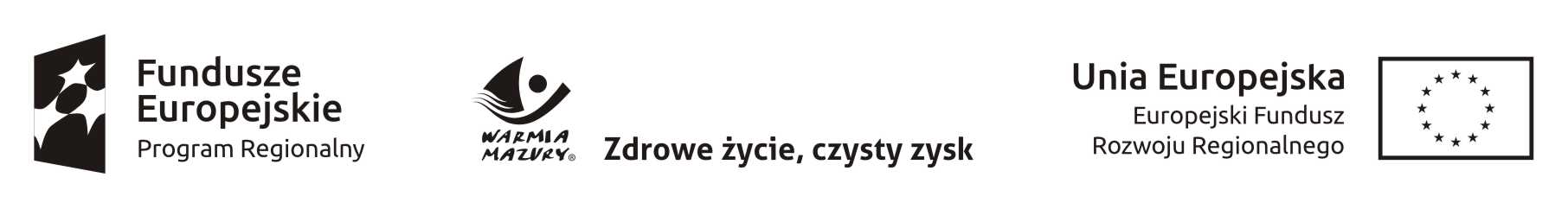  Załącznik Nr 2 do SIWZOR.272.2.2.2018.ACGWARANCJA NALEŻYTEGO WYKONANIA UMOWYNR …………………….Gwarant: …………………………………………………………………………………………………………..(pełna nazwa i siedziba Gwaranta)Zobowiązany ………………………………………………………………………………………………………(pełna nazwa i siedziba Zobowiązanego)Beneficjent ………………………………………………………………………………………………………...(pełna nazwa i siedziba Beneficjenta)Z uwagi na to, że w wyniku przeprowadzonego postępowania przetargowego zostanie zawarta Umowa z …………………………………………………………….. z siedzibą w ………..……………………………, zwanym dalej Zobowiązanym na ………………………………………………………………………………..…………………………………………………………………………………………………………………………………………………………………………...…………………………………………………………….......,która przewiduje zapłacenie przez Zobowiązanego kar umownych w wysokości …………………… łącznej kwoty wartości brutto Umowy w przypadku niewykonania lub nienależytego wykonania zobowiązań wynikających z Umowy.My …………………………………………………………………………………………………………………..………………………………………………………………………………..………., zwani dalej Gwarantem,działając na zlecenie Zobowiązanego, zobowiązujemy się nieodwołalnie i bezwarunkowo do zapłacenia Wam każdej kwoty do wysokości ………………………………………...………………………
na Wasze pierwsze pisemne żądanie zapłaty, właściwie podpisane, zawierające oświadczenie, że Zobowiązany nie zapłacił w terminie kar umownych, będąc do tego zobowiązanym w związku z nienależytym wykonaniem Umowy lub zawierające oświadczenie, że Zobowiązany nie wywiązał się ze swoich zobowiązań wynikających z Umowy.Podpisy złożone na żądaniu zapłaty muszą być potwierdzone przez bank prowadzący Wasz rachunek, że należą do osób uprawnionych do zaciągania zobowiązań majątkowych w Waszym imieniu.Niniejsza gwarancja jest ważna do dnia ……………………….. i wygasa automatycznie w przypadku: gdy żądanie Beneficjenta zapłaty wraz z oświadczeniem Beneficjenta nie zostało nam przekazane w terminie ważności gwarancji;zwolnienia nas przez Beneficjenta ze wszystkich zobowiązań przewidzianych w gwarancji przed upływem terminu ważności gwarancji;3. gdy nasze świadczenia z tytułu niniejszej gwarancji osiągną kwotę gwarancji;4. zwrócenia nam niniejszej gwarancji.Każda kwota zapłacona z tytułu niniejszej gwarancji zmniejsza sumę gwarancyjną.Niniejsza gwarancja powinna być nam zwrócona po upływie terminu jej ważności lub w przypadku zapłacenia kar umownych będąc do tego zobowiązanym Umową.Niniejsza gwarancja jest nieważna w stosunku do zmiany warunków Umowy mających wpływ na zobowiązanie Gwaranta z niniejszej gwarancji, jeżeli zmiana ta nie została przez nas zaakceptowana.Gwarancja niniejsza nie może być przeniesiona w przypadku przeniesienia wierzytelności zabezpieczonej niniejszą gwarancją.Zobowiązanie z tytułu niniejszej gwarancji wygasa z upływem terminu jej ważności, mimo niezwrócenia nam oryginału gwarancji.Niniejsza gwarancja jest nieprzenośna. W ramach gwarancji nie można przenieść wynikających z niej praw na osobę trzecią.Wszelkie spory wynikające z niniejszej gwarancji będą rozstrzygane przez Sąd właściwy dla siedziby Beneficjenta.Do rozstrzygania wszelkich sporów, jakie mogłyby wyniknąć w związku z niniejszą gwarancją zastosowanie będzie miało prawo polskie.………………………………………			   	      ………………………………………     (miejscowość i data)						          (stempel i podpis Gwaranta)GWARANCJA USUNIĘCIA WAD Z TYTUŁU RĘKOJMI ZA WADYNR …………………….Gwarant: …………………………………………………………………………………………………………..(pełna nazwa i siedziba Gwaranta)Zobowiązany ………………………………………………………………………………………………………(pełna nazwa i siedziba Zobowiązanego)Beneficjent ………………………………………………………………………………………………………...(pełna nazwa i siedziba Beneficjenta)Z uwagi na to, że w wyniku przeprowadzonego postępowania przetargowego zostanie zawarta Umowa z …………………………………………………………….. z siedzibą w ………..……………………………, zwanym dalej Zobowiązanym na ………………………………………………………………………………..…………………………………………………………………………………………………………………………………………………………………………...…………………………………………………………….......,która przewiduje usunięcie przez Zobowiązanego ewentualnych wad ujawnionych w okresie obowiązywania Gwarancji z tytułu rękojmi za wady.W przypadku nieusunięcia przez Zobowiązanego ujawnionych w okresie ważności gwarancji wad z tytułu rękojmi za wady, My ………………………………..……………………………………………………..………………………………………………………………………………..………., zwani dalej Gwarantem,działając na zlecenie Zobowiązanego, zobowiązujemy się nieodwołalnie i bezwarunkowo do zapłacenia Wam każdej kwoty do wysokości ………………………………………...………………………
na Wasze pierwsze pisemne żądanie zapłaty, właściwie podpisane, zawierające oświadczenie, że Zobowiązany nie usunął wad z tytułu rękojmi ujawnionych po podpisaniu protokołu odbioru końcowego lub nie zapłacił w terminie kar umownych w związku z opóźnieniem w usunięciu wad, będąc do tego zobowiązanym w związku z Umową.Podpisy złożone na żądaniu zapłaty muszą być potwierdzone przez bank prowadzący Wasz rachunek, że należą do osób uprawnionych do zaciągania zobowiązań majątkowych w Waszym imieniu.Niniejsza gwarancja jest ważna do dnia ……………………….. i wygasa automatycznie w przypadku: gdy żądanie Beneficjenta zapłaty wraz z oświadczeniem Beneficjenta nie zostało nam przekazane w terminie ważności gwarancji;zwolnienia nas przez Beneficjenta ze wszystkich zobowiązań przewidzianych w gwarancji przed upływem terminu ważności gwarancji;3. gdy nasze świadczenia z tytułu niniejszej gwarancji osiągną kwotę gwarancji;4. zwrócenia nam niniejszej gwarancji.Każda kwota zapłacona z tytułu niniejszej gwarancji zmniejsza sumę gwarancyjną.Niniejsza gwarancja powinna być nam zwrócona po upływie terminu jej ważności lub w przypadku zapłacenia kar umownych będąc do tego zobowiązanym Umową. Niniejsza gwarancja jest nieważna w stosunku do zmiany warunków Umowy mających wpływ na zobowiązanie Gwaranta z niniejszej gwarancji, jeżeli zmiana ta nie została przez nas zaakceptowana.Gwarancja niniejsza nie może być przeniesiona w przypadku przeniesienia wierzytelności zabezpieczonej niniejszą gwarancją.Zobowiązanie z tytułu niniejszej gwarancji wygasa z upływem terminu jej ważności, mimo niezwrócenia nam oryginału gwarancji.Niniejsza gwarancja jest nieprzenośna. W ramach gwarancji nie można przenieść wynikających z niej praw na osobę trzecią.Wszelkie spory wynikające z niniejszej gwarancji będą rozstrzygane przez Sąd właściwy dla siedziby Beneficjenta.Do rozstrzygania wszelkich sporów, jakie mogłyby wyniknąć w związku z niniejszą gwarancją zastosowanie będzie miało prawo polskie.………………………………………			   	      ………………………………………     (miejscowość i data)						          (stempel i podpis Gwaranta)GWARANCJA NALEŻYTEGO WYKONANIA UMOWYI WŁAŚCIWEGO USUNIĘCIA WAD Z TYTUŁU RĘKOJMI ZA WADYNR …………………….Gwarant: …………………………………………………………………………………………………………..(pełna nazwa i siedziba Gwaranta)Zobowiązany ………………………………………………………………………………………………………(pełna nazwa i siedziba Zobowiązanego)Beneficjent ………………………………………………………………………………………………………...(pełna nazwa i siedziba Beneficjenta)Z uwagi na to, że w wyniku przeprowadzonego postępowania przetargowego zostanie zawarta Umowa z ……………………………………………………. z siedzibą w ………..…………………, zwanym dalej Zobowiązanym na ………………………………………………………………………………..………………………………………………która przewiduje wniesienie przez Zobowiązanego zabezpieczenia należytego wykonania umowy, My …………………………………………………… z siedzibą w …………………………………………….. przy ul. ……………………………………………………………… wpisani do Rejestru Przedsiębiorców prowadzonego przez Sąd Rejonowy w ……………………. Wydział Gospodarczy Krajowego Rejestru Sądowego pod nr ……………………., zwani dalej Gwarantem, nieodwołalnie i bez stawiania warunków poza przewidzianymi w niniejszym dokumencie gwarantujemy na rzecz Beneficjenta zapłacić:do kwoty …………… PLN (słownie złotych: …………………………) z terminem obowiązywania gwarancji od dnia …………….. do dnia …………….. z tytułu niewykonania lub nienależytego wykonania przez Zobowiązanego prac objętych Umową, zgodnie z jej treścią z dnia wystawienia gwarancji.do kwoty …………… PLN (słownie złotych: …………………………) stanowiącej równowartość kosztów usunięcia wad, z terminem obowiązywania gwarancji od dnia …………….. do dnia …………….. z tytułu nieusunięcia lub niewłaściwego usunięcia wad z tytułu rękojmi za wady, powstałych w okresie ważności niniejszej gwarancji i nieusuniętych przez Zobowiązanego.Łączna kwota wypłacona z tytułu niniejszej gwarancji nie może przekroczyć ……………………….. PLN (słownie złotych: ……………………………………).My …………………………………………………………………………………………………….. działając na zlecenie Zobowiązanego, zobowiązujemy się nieodwołalnie i bezwarunkowo do zapłacenia Wam kwoty roszczenia na Wasze pierwsze pisemne żądanie zapłaty, właściwie podpisane, zawierające oświadczenie, że Zobowiązany nie wywiązał się ze swoich zobowiązań wynikających z Umowy lub nie zapłacił kar umownych będąc do tego zobowiązanym Umową.Podpisy złożone na żądaniu zapłaty muszą być potwierdzone przez bank prowadzący Wasz rachunek, że należą do osób uprawnionych do zaciągania zobowiązań majątkowych w Waszym imieniu.Niniejsza gwarancja jest ważna do dnia ……………………….. i wygasa automatycznie w przypadku: gdy żądanie Beneficjenta zapłaty wraz z oświadczeniem Beneficjenta nie zostało nam przekazane w terminie ważności gwarancji;zwolnienia nas przez Beneficjenta ze wszystkich zobowiązań przewidzianych w gwarancji przed upływem terminu ważności gwarancji;gdy nasze świadczenia z tytułu niniejszej gwarancji osiągną kwotę gwarancji;zwrócenia nam niniejszej gwarancji.Każda kwota zapłacona z tytułu niniejszej gwarancji zmniejsza sumę gwarancyjną.Niniejsza gwarancja powinna być nam zwrócona po upływie terminu jej ważności lub w przypadku zapłacenia kar umownych będąc do tego zobowiązanym Umową.Niniejsza gwarancja jest nieważna w stosunku do zmiany warunków Umowy mających wpływ na zobowiązanie Gwaranta z niniejszej gwarancji, jeżeli zmiana ta nie została przez nas zaakceptowana.Gwarancja niniejsza nie może być przeniesiona w przypadku przeniesienia wierzytelności zabezpieczonej niniejszą gwarancją.Zobowiązanie z tytułu niniejszej gwarancji wygasa z upływem terminu jej ważności, mimo niezwrócenia nam oryginału gwarancji.Niniejsza gwarancja jest nieprzenośna. W ramach gwarancji nie można przenieść wynikających z niej praw na osobę trzecią.Wszelkie spory wynikające z niniejszej gwarancji będą rozstrzygane przez Sąd właściwy dla siedziby Beneficjenta.Do rozstrzygania wszelkich sporów, jakie mogłyby wyniknąć w związku z niniejszą gwarancją zastosowanie będzie miało prawo polskie.………………………………………			   	      ………………………………………     (miejscowość i data)						          (stempel i podpis Gwaranta)